NAME:      ADDRESS:	     
		     
		     AFFILIATION:      OFFICE PHONE:      					HOME PHONE:      EMAIL:      							FAX:      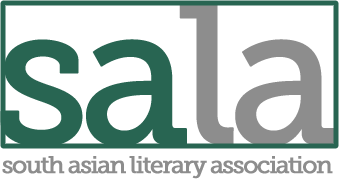          Membership Form        Calendar Year 2016MEMBER INFORMATIONMEMBER INFORMATION STUDENT  $35                              STUDENT  $35                              STUDENT  $35                              STUDENT  $35                             ------------------ PART-TIME FACULTY  $35        PART-TIME FACULTY  $35        PART-TIME FACULTY  $35        PART-TIME FACULTY  $35       ------------------ INSTRUCTOR  $45                         INSTRUCTOR  $45                         INSTRUCTOR  $45                         INSTRUCTOR  $45                        ------------------ INDEPENDENT SCHOLAR  $45   INDEPENDENT SCHOLAR  $45   INDEPENDENT SCHOLAR  $45   INDEPENDENT SCHOLAR  $45  ------------------ RETIRED FACULTY  $45             RETIRED FACULTY  $45             RETIRED FACULTY  $45             RETIRED FACULTY  $45            ------------------ ASSISTANT PROFESSOR $45     ASSISTANT PROFESSOR $45     ASSISTANT PROFESSOR $45     ASSISTANT PROFESSOR $45    ------------------ ASSOCIATE PROFESSOR  $55    ASSOCIATE PROFESSOR  $55    ASSOCIATE PROFESSOR  $55    ASSOCIATE PROFESSOR  $55   ------------------ FULL PROFESSOR  $65                 FULL PROFESSOR  $65                 FULL PROFESSOR  $65                 FULL PROFESSOR  $65                ------------------  LIFE MEMBERSHIP  $400                  LIFE MEMBERSHIP  $400                  LIFE MEMBERSHIP  $400                  LIFE MEMBERSHIP  $400                 --------- --------- LIBRARY SUBSCRIPTIONS FOR SOUTH ASIAN REVIEW $70                        (All SALA members receive copies of the South Asian Review journal) LIBRARY SUBSCRIPTIONS FOR SOUTH ASIAN REVIEW $70                        (All SALA members receive copies of the South Asian Review journal) LIBRARY SUBSCRIPTIONS FOR SOUTH ASIAN REVIEW $70                        (All SALA members receive copies of the South Asian Review journal) LIBRARY SUBSCRIPTIONS FOR SOUTH ASIAN REVIEW $70                        (All SALA members receive copies of the South Asian Review journal)------------------ DONATION TO SALA CONFERENCE GRADUATE STUDENT PAPER PRIZE DONATION TO SALA CONFERENCE GRADUATE STUDENT PAPER PRIZE DONATION TO SALA CONFERENCE GRADUATE STUDENT PAPER PRIZE DONATION TO SALA CONFERENCE GRADUATE STUDENT PAPER PRIZE------------------ DONATION TO SALA DONATION TO SALA DONATION TO SALA DONATION TO SALA------------------TOTAL FUNDS PAYABLE TO SALA
MAKE CHECK OUT IN US DOLLARS ONLY TO SOUTH ASIAN LITERARY ASSOCIATIONTOTAL FUNDS PAYABLE TO SALA
MAKE CHECK OUT IN US DOLLARS ONLY TO SOUTH ASIAN LITERARY ASSOCIATION------------------PLEASE SEND CHECK TO:UMME AL-WAZEDI, TREASURER, sALA
DepARTMENt of EnglishAUGUSTANA COLLEGE 639 38TH STREET
ROCK ISLAND, IL 61201PLEASE SEND CHECK TO:UMME AL-WAZEDI, TREASURER, sALA
DepARTMENt of EnglishAUGUSTANA COLLEGE 639 38TH STREET
ROCK ISLAND, IL 61201PLEASE SEND CHECK TO:UMME AL-WAZEDI, TREASURER, sALA
DepARTMENt of EnglishAUGUSTANA COLLEGE 639 38TH STREET
ROCK ISLAND, IL 61201PLEASE SEND CHECK TO:UMME AL-WAZEDI, TREASURER, sALA
DepARTMENt of EnglishAUGUSTANA COLLEGE 639 38TH STREET
ROCK ISLAND, IL 61201QUESTIONS? CONTACT DR. AL-WAZEDI AT:treasurersala@gmail.comPH: 309.749.8873QUESTIONS? CONTACT DR. AL-WAZEDI AT:treasurersala@gmail.comPH: 309.749.8873QUESTIONS? CONTACT DR. AL-WAZEDI AT:treasurersala@gmail.comPH: 309.749.8873QUESTIONS? CONTACT DR. AL-WAZEDI AT:treasurersala@gmail.comPH: 309.749.8873QUESTIONS? CONTACT DR. AL-WAZEDI AT:treasurersala@gmail.comPH: 309.749.88732016 DUES AND ADDITIONAL ITEMS